๑.โครงสร้างการจัดการเรื่องราวร้องทุกข์และการบริหารความเสี่ยงโรงพยาบาลบางปะกง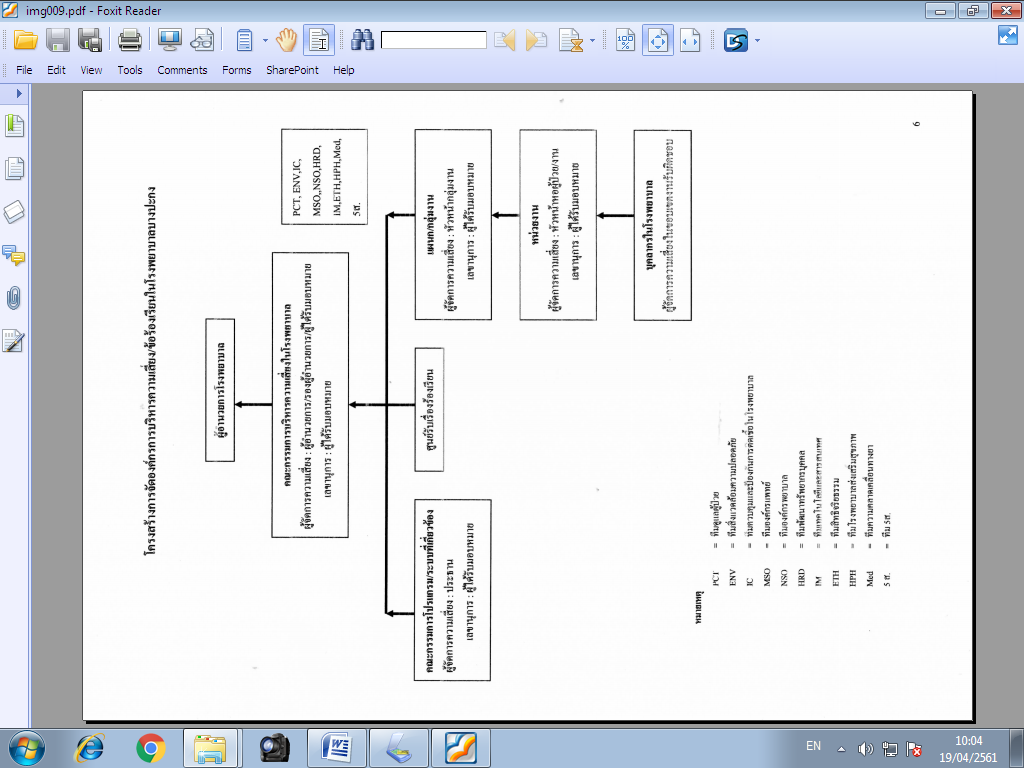 แผนผังการรับเรื่องราวร้องทุกข์และการจัดการความเสี่ยงโรงพยาบาลบางปะกง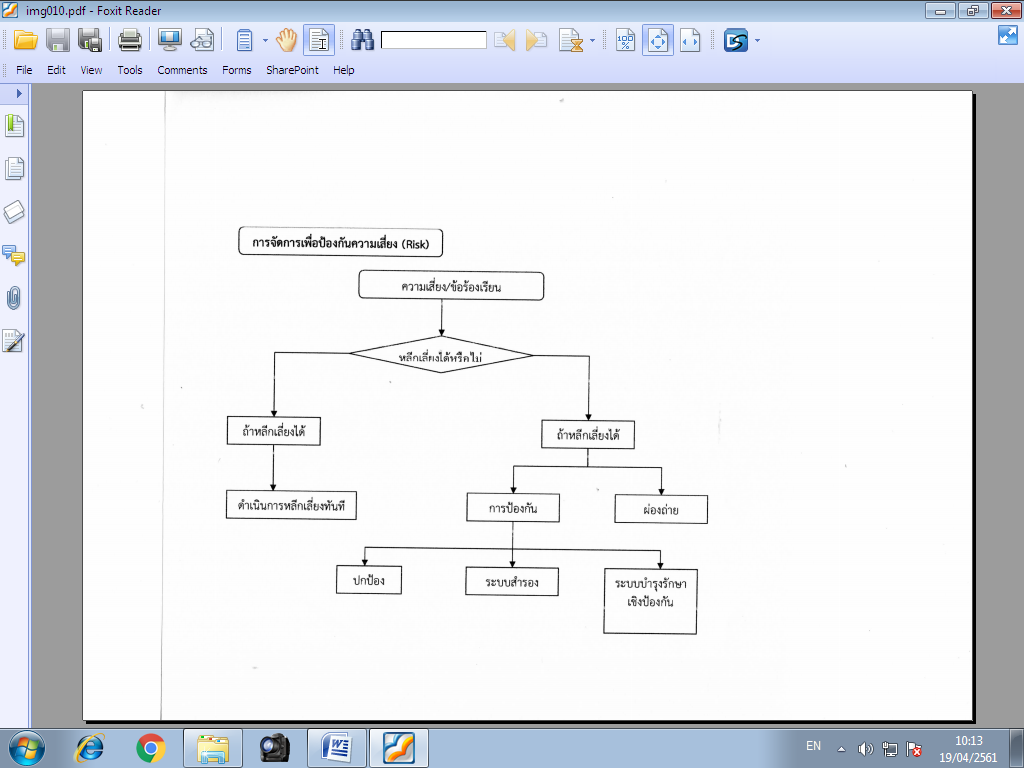      ๓.ใบรับความคิดเห็นการใช้บริการโรงพยาบาลบางปะกง	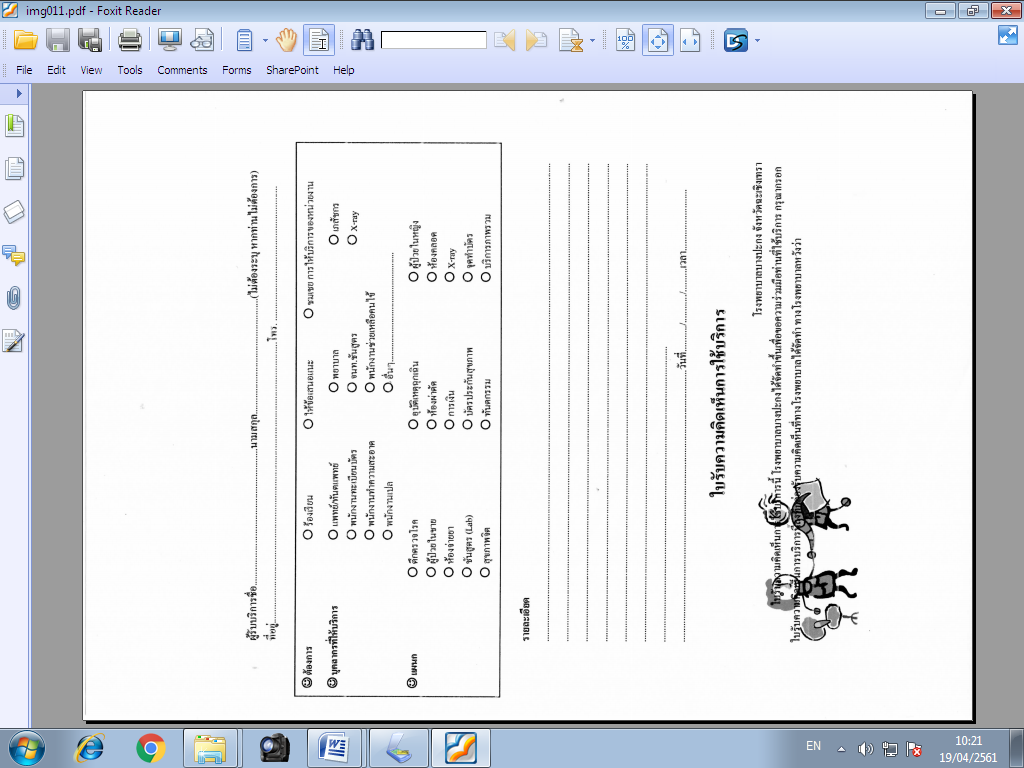 